Jakie materiały są wykorzystywane przy produkcji mebli kolonialnych?Materiały wykorzystywane przy produkcji mebli kolonialnych mają kluczowe znaczenie dla ich trwałości, estetyki i unikalnego charakteru.Mebel kolonialny to nie tylko wyjątkowy element wystroju wnętrz, ale również świadectwo tradycyjnego rzemiosła i kultury różnych zakątków świata. Charakteryzują się one nie tylko niezwykłym designem, ale także wykorzystaniem specjalnie dobranych materiałów, które nadają im trwałość, unikalny charakter i egzotyczną aurę. W tym artykule przyjrzymy się głównym materiałom wykorzystywanym przy produkcji mebli kolonialnych oraz ich właściwościom.Lite drewno egzotyczne - podstawa trwałości i urokuJednym z najważniejszych materiałów, które wykorzystywane są przy produkcji mebli kolonialnych, jest drewno egzotyczne. Takie gatunki drewna jak palisander, tek, mahon czy mango są szczególnie popularne ze względu na swoją wytrzymałość i piękno. Drewno egzotyczne charakteryzuje się intensywnym kolorem, pięknymi słojami oraz wysoką odpornością na wilgoć i uszkodzenia mechaniczne. To właśnie dzięki drewnu egzotycznemu meble kolonialne zachowują swój urok i trwałość na przestrzeni lat.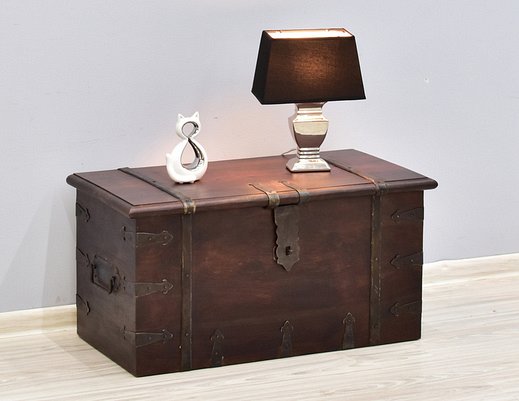 Rattan i bambus - naturalna elegancjaKolejnym charakterystycznym materiałem wykorzystywanym w produkcji mebli kolonialnych jest rattan i bambus. Są to naturalne materiały, które nadają meblom egzotyczny charakter i lekkość. Rattan jest elastycznym i wytrzymałym materiałem, który często stosowany jest w plecionkach, podłokietnikach czy oparciach. Natomiast bambus jest cienki, ale bardzo wytrzymały, co czyni go idealnym do produkcji lekkich mebli, takich jak krzesła czy stoliki.Dzięki starannemu dobieraniu materiałów oraz umiejętnościom wybitnych rzemieślników, meble kolonialne są nie tylko pięknym elementem dekoracyjnym, ale również funkcjonalnym i trwałym wyposażeniem wnętrz, które zachwyci każdego miłośnika egzotyki i tradycji.